ГОСУДАРСТВЕННЫЙ СТАНДАРТ СОЮЗА ССР       ЩИТЫ ПЕРЕКРЫТИЙ ДЕРЕВЯННЫЕ ДЛЯ                          МАЛОЭТАЖНЫХ ДОМОВ                             ГОСТ                                Технические условия		   100586 Wooden plank panels for the factory-made timber frame houses.                                    SpecificationsОКП 53 6612 Дата введения 01.07.87Настоящий стандарт распространяется на деревянные щиты перекрытий, изготовляемые в заводских условиях и предназначенные для применения в перекрытиях малоэтажных домов.1. ОСНОВНЫЕ РАЗМЕРЫ1.1. Основные размеры, конструкция и марки щитов должны   соответствовать  указанным в табл. 1 и на черт. 1.Таблица 1Примечания:1. Щиты применяют в перекрытиях с шагом между лагами и балками, регламентированным НТД на конструкции полов и равным 400 и 500 мм.2. Допускается применять щиты, типы и номинальные размеры которых указаны в скобках, в перекрытиях с шагом между лагами и балками, равным 600 мм.Конструкция и основные размеры щита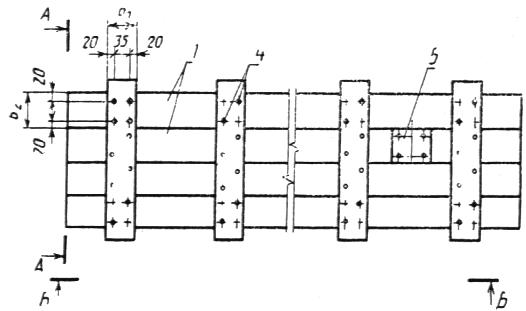 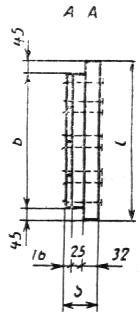 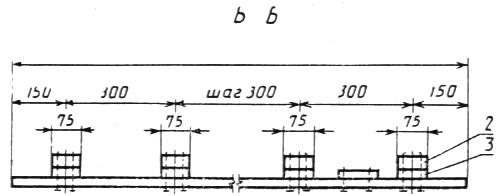 1  доски настила; 2 — поперечные планки; 3 — подкладки; 4 — гвозди К3,5Х90 по ГОСТ 4028; 5 — накладкаЧерт. 11.2. Пред. откл. от номин. размеров щитов и их элементов должны соответствовать 	указанным в табл. 2.Таблица 2ммПримечание. Допускается изготовлять поперечные планки толщиной 40 мм с шириной от 60 мм и выше или, по согласованию изготовителя с потребителем, толщиной 25 мм при ширине планки и подкладки под нее не менее 100 мм.1.3. Конструкции перекрытий по одинарным и двойным балкам с использованием щитов, изготовляемых по настоящему стандарту, приведены в приложении.2. Щиты с индексом «а» должны применяться для укладки между одинарными балками толщиной 50 мм с черепными брусками сечением (40х40) мм; щиты с индексом «б» должны применяться для укладки между двойными балками общей толщиной 100 мм (см. приложение).2. ТЕХНИЧЕСКИЕ ТРЕБОВАНИЯ2.1. Характеристики2.1.1. Щиты должны изготовляться в соответствии с требованиями   настоящего стандарта и проектной документации, утвержденной в установленном порядке.2.1.2. Щиты должны изготовляться из древесины лиственных (осины, ольхи, тополя, липы, березы) и хвойных пород.2.1.3. Поперечные планки щитов по качеству древесины должны соответствовать группе II, а доски настила и подкладки под планки—группе III по ГОСТ 11047.2.1.4. Для изготовления щитов применяют нефрезерованные обрезные доски. Обзолы должны быть очищены от коры.2.1.5. Каждая доска настила должна быть соединена с поперечной планкой двумя гвоздями через подкладку. Гвозди пробивают насквозь с загибом поперек волокон древесины.2.1.6. Поперечные планки и подкладки щитов стыковать не допускается. Допускается изготовление щитов в два этапа и стыковка досок настила по оси поперечных планок или между поперечными планками с помощью накладок длиной 200 мм, как указано на черт. 2. Стыки смежных досок следует располагать вразбежку. Расстояние между стыками — не менее 450 мм.Схема крепления элементов щита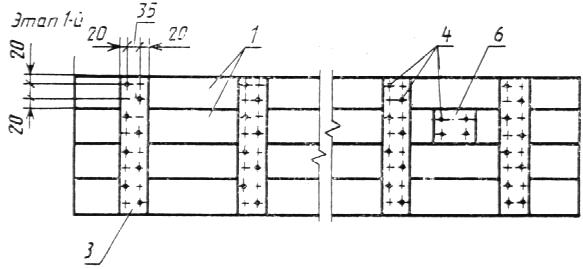 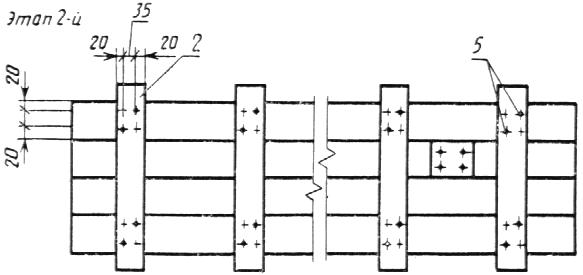 1 — доски настила; 2 — поперечные планки; 3 — подкладки; 4 — строительные гвозди К2,5Х50 по ГОСТ 4028; 5 — строительные гвозди К3,5Х90 по ГОСТ 4028; 6 — накладкаЧерт. 22.1.7. Щиты должны быть прямоугольными, иметь ровные боковые кромки и чистый обрез торцевых сторон. Откл. формы щитов не должны превышать, мм/м:от прямолинейности ....................... 4  » перпендикулярности ................... 2  » плоскостности  ........................... 42.1.8. Зазор между досками настила не должен превышать 8 мм.2.1.9. Пред. откл. от номин. размеров между поперечными планками не должны  превышать 10 мм.2.1.10. Прочность щитов, определяемая значением разрушающей кратковременной  нагрузки, должна быть не менее 1500 Н (150 кгс).2.1.11. Влажность древесины щитов не должна быть более 22 %.2.1.12. Щиты должны быть защищены от биоразрушения путем пропитки водными растворами биозащитных   препаратов в соответствии с требованиями ГОСТ 20022.9. 2.2. Маркировка2.2.1. На каждой пачке должен быть нанесен несмываемой краской  штамп или закреплена бирка, где должно быть указано:наименование и адрес предприятия-изготовителя; номер партии; типы щитов и их число; вид антисептика и метод обработки; обозначение настоящего стандарта,2.3. Упаковка2.3.1. Щиты должны упаковываться в пачки по схеме, указанной на черт. 3. Пачки должны быть связаны не менее чем в двух местах проволокой по ГОСТ 3282 или др. перевязочным материалом, обеспечивающим плотность и сохранность пачек во время погрузки, транспортирования и выгрузки. В каждой пачке должны быть упакованы щиты одного типа. Масса пачки не должна превышать при ручной погрузке 80 кг, при механизированной — 300 кг.Схема упаковки щитов в пачки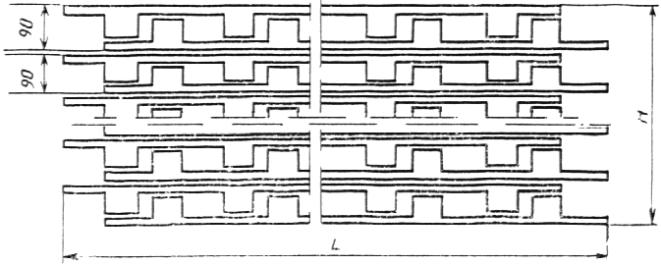 H — высота пакета (не более 1,2 м); L — длина пачкиЧерт. 33. ПРИЕМКА3.1. Отгружаемые потребителям щиты должны быть приняты отделом технического контроля предприятия-изготовителя.3.2. Щиты принимают партиями. Партией считают число щитов, оформленное одним документом о качестве.При приемке щитов в составе комплектов деревянных изделий для домов объем партии устанавливают по согласованию изготовителя с потребителем.3.3. Потребитель имеет право производить выборочный контроль соответствия качества щитов требованиям настоящего стандарта.3.4. При выборочном контроле от партии щитов методом случайного отбора выбирают для визуального осмотра и замеров 4 % щитов, но не менее 5 шт.3.5. Если при проверке отобранных щитов будет установлено несоответствие хотя бы одного из них требованиям настоящего стандарта, проводят повторную проверку, для чего от партии отбирают удвоенное число щитов, но не менее 10 шт. Если при повторной проверке окажется хотя бы один щит, не удовлетворяющий требованиям настоящего стандарта, то вся партия приемке не подлежит.4. МЕТОДЫ КОНТРОЛЯ4.1. Отобранные щиты проверяют поштучно.4.2. Породу древесины и наличие пороков древесины и обработки определяют визуально, а их размеры — по ГОСТ 2140.4.3. Качество пропитки щитов определяют в соответствии с требованиями ГОСТ 20022.9. 4.4. Размеры и отклонения формы щитов определяют с погрешностью до 1 мм металлическими измерительными линейками по ГОСТ 427, металлическими измерительными рулетками по ГОСТ 7502, поверочными линейками длиной не менее 1000 мм по ГОСТ 8026, поверочными плитами по ГОСТ 10905, поверочными угольниками с длиной одной из сторон не менее 500 мм по ГОСТ 3749, щупами по ГОСТ 882.4.5. Откл. от перпендикулярности щитов определяют путем плотного приложения одной стороны угольника к торцу или к боковой кромке щита. Откл. другой стороны угольника от щита измеряют металлической линейкой.4.6. Откл. от прямолинейности кромок щитов определяют, используя поверочную линейку или рейку, выверенную по плоскости и не прогибающуюся под собственным весом. Линейку или рейку прикладывают ребром к кромке щита в любом месте и щупом или металлической линейкой измеряют зазор между линейкой (рейкой) и кромкой. 4.7. Влажность древесины щитов определяют по ГОСТ 16588.4.8. Из числа проверенных и удовлетворяющих требованиям настоящего стандарта щитов по показателям, указанным в пп. 4.2—4.7, отбирают два щита для испытания их на прочность.4.9. Прочность щита проверяют путем испытания  кратковременной сосредоточенной статической нагрузкой, равной 1500 Н. Испытания проводят при воздействии нагрузки: на одну из поперечных планок; на две продольные доски.                           Нагрузка должна быть  приложена через деревянные прокладки, как указано на черт. 4. Размер прокладки: на поперечной планке — (75х75) мм, на досках настила — (75х175) мм.Щит перекрытия должен испытываться в рабочем положении. Устройство опор для испытания щита должно соответствовать схеме его опирания при эксплуатации. После приложения испытательной нагрузки щит выдерживают под этой нагрузкой не менее 5 с.Щит, выдержавший без признаков разрушения  испытательную нагрузку, считают удовлетворяющим требованиям настоящего стандарта.Схема приложения нагрузки на щит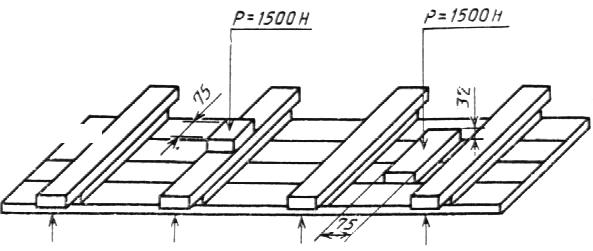 Черт. 4Примечание. Опоры щита условно заменены стрелками.7. ТРАНСПОРТИРОВАНИЕ И ХРАНЕНИЕ7.1. Пачки щитов разрешается транспортировать всеми видами транспорта в соответствии с требованиями ГОСТ 21929, ГОСТ 23238 и ГОСТ 21650.7.2. При железнодорожных перевозках размещение и крепление пачек щитов следует производить в соответствии с Техническими условиями погрузки и крепления грузов, утвержденными Министерством путей сообщения СССР. Транспортная маркировка — по ГОСТ 14192.7.3. При хранении щиты должны быть рассортированы по типам и уложены горизонтально » пакеты высотой не более 2,5 м. Под нижний ряд пакета должны быть уложены деревянные прокладки толщиной не менее 70 мм.7.4. При хранении и транспортировании щиты должны быть защищены от увлажнения и механических повреждений.8. ГАРАНТИИ ИЗГОТОВИТЕЛЯ8.1. Изготовитель гарантирует соответствие щитов требованиям настоящего стандарта при соблюдении потребителем условий транспортирования и хранения изделий. Гарантийный срок хранения щитов —12 мес со дня изготовления.ПРИЛОЖЕНИЕСправочноеКОНСТРУКЦИИ ПЕРЕКРЫТИЙ              По одинарным балкам                     По двойным балкам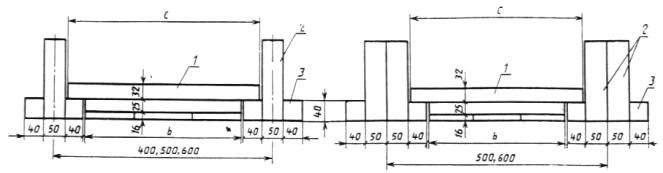 1 — щит перекрытия; 2 — балка перекрытия; 3 — черепной брусокИНФОРМАЦИОННЫЕ ДАННЫЕ1. РАЗРАБОТАН И ВНЕСЕНГосударственным комитетом по гражданскому строительству и архитектуре при Госстрое СССР Министерством лесной, целлюлозно-бумажной и деревообрабатывающей промышленности СССРРАЗРАБОТЧИКИА. И. Устинова, канд. техн. наук (руководитель темы); А. А. Подобин; М. А. Чернов, канд. техн. наук; С. В. Запальская;  И. Ф. Бондарев; А. В. Крюкова; Н. В. Шведов2. УТВЕРЖДЕН И ВВЕДЕН В ДЕЙСТВИЕ постановлением Государственного комитета СССР по делам строительства от 08.07.86 № 953. ВЗАМЕН ГОСТ 1005—684. ССЫЛОЧНЫЕ НОРМАТИВНО-ТЕХНИЧЕСКИЕ ДОКУМЕНТЫ5. Переиздание. Октябрь 1991 г.Марка шитаДлина lШирина bТолщина sДлина поперечных планок сМарка щитаДлина lШирина bТолщина sДлина попе-речных планок сЩ121а1200250340Щ181а1800250340Щ122а1200350440Щ182а1800350440Щ122б1200300390Щ182б1800300390(Щ123а)(1200)(450)(540)(Щ183а)(1800)(450)(540)(Щ123б)(1200)(400)73(490)(Щ183б)(1800)(400)73(490)Щ15la1500250340Щ21la2100250340Щ152а1500350440Ù212а2100350440Щ152б1500300390Щ212б2100300390(Щ153а)(1500)(450)(540)(Щ213а)(2100)(450)(540)(Щ153б)(1500)(400)(490)(Щ213б)(2100)(400)(490)Наименование изделия и его элементаНаименование геометрического параметраНомин. размерПред. откл.Длина l1200; 1500;±51800; 21001. Щиты перекрытий250; 300;Ширина b350; (400);5(450)Толщина s73+3Длина с340; 390;440; (490);±32. Поперечные планки(540)Ширина b175±2Толщина321Длина b250; 300:350; 400;53. Подкладки(450)Ширина b175±2Толщина251Длина l1200; 1500;±54. Доски настила1800; 2100Ширина b2От 75 и выше±2Толщина161Обозначение НТД, на который дана ссылкаНомер пунктаОбозначение НТД, на который дана ссылкаНомер пунктаГОСТ 427—754.4ГОСТ 10905—864.4ГОСТ 882754.4ГОСТ 11047722.1.3ГОСТ 2140—814.2ГОСТ 14192—777.2ГОСТ 3282—742.3.1ГОСТ 16588794.7ГОСТ 3749—774.4ГОСТ 20022.9—762.1.12, 4.3ГОСТ 4028—631.1, 2.1.6ГОСТ 21650—767.1ГОСТ 7502804.4ГОСТ 21929767.1ГОСТ 8026—754.4ГОСТ 23238787.1